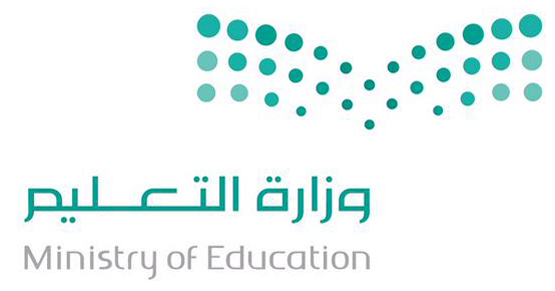 السؤال الأول :أكملي الفراغات     ؟      1 - الحقوق الواجبة للميت   000000000000000000000      2 -  سنن الجنائز  00000000000000000000000000       3 - حكم صلاة الاستسقاء 00000000  0000000000000      4 - حكم صلاة الكسوف  00000000000000000000السؤال الثاني :                    ما صيغة تعزية الميت ؟ 1 - يقول لأهل الميت 00000000000000000000000000000000)2 -  دعاء نزول المطر يقول  0000000000000000000000000000)3 - ينادي لصلاة الكسوف ( الصلاة 0000000000000000000000000 )السؤال الثالث :   اختاري الإجابة الصحيحة ؟1 - تشمل كل ركعة من صلاة الكسوف على أ - ركوعين وسجودين                                   ب - أربع ركعات وأربع سجدات2 - صلاة الاستسقاء أ - لها خطبتان                            ب - لها خطبة واحدة                  ج - لا خطبة لها 3 - حكم  تغسيل الميت أ - فرض كفاية                     ب - واجب على كل مسلم                                ج - سنه معلمة المادة  :                                                      قائدة المدرسة : 